                                                   .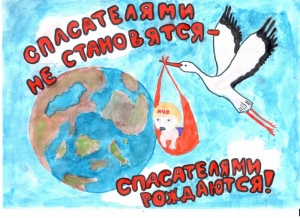 ПОЛОЖЕНИЕо V региональном конкурседетско-юношеского и молодежного художественно-изобразительного и декоративно-прикладного творчества«Калейдоскоп «Школа безопасности»Общие положения1.1.	Настоящее положение определяет условия, порядок организации и проведения регионального конкурса детско-юношеского и молодежного художественно-изобразительного и декоративно-прикладного творчества «Калейдоскоп «Школа безопасности» (далее – Конкурс). 1.2.	Цели и задачи Конкурса:гражданско-патриотическое воспитание детей и молодежи, формирование культуры безопасного и ответственного поведения в сфере безопасности жизнедеятельности;осуществление пропаганды, обучение населения правилам безопасного поведения;активизация и поддержка творческой инициативы обучающихся, вовлечение их в творческую деятельность в области безопасности жизнедеятельности;выявление и поддержка одаренных детей;консолидация преподавательского состава образовательных учреждений, творческой интеллигенции, родителей и общественности в работе по развитию творческой деятельности детей в области безопасности;создание условий для творческой самореализации и общения детей и юношества;привлечение детей к участию в общественных движениях, профессиональная ориентация подростков (привитие интереса к профессии пожарного, спасателя, подготовка к вступлению в участники ВДЮОД «Школа безопасности»;профилактика правонарушений несовершеннолетних в области безопасности жизнедеятельности.Организация и проведение Конкурса2.1. Организатором Конкурса является Региональное отделение Республики Марий Эл Всероссийского детско-юношеского общественного движения «Школа безопасности» (далее – РОВДЮОД «Школа безопасности Республики Марий Эл»).2.2. Непосредственное проведение конкурса возлагается на Оргкомитет.2.4. Конкурс проводится с февраля по июль 2023 года.2.5. Для участия в Конкурсе необходимо в срок до 15 июля 2023 г. представить работы в оргкомитет конкурса на электронный адрес:
 shb-rme@yandex.ru с пометкой «КОНКУРС».2.6. Подробная информация по проведению Конкурса размещена на сайте http://rv12.ru/, http://shb-rme.ru/ и в группе «Школа безопасности» в Республике Марий Эл https://vk.com/shb_rmeКураторы:
Фатьянова Мария Сергеевна - 89177018115Алафузов Александр Леонидович - 89877131010Участники Конкурса3.1. К участию в Конкурсе допускаются обучающиеся общеобразовательных организаций, участники РОВДЮОД «Школа безопасности Республики Марий Эл», педагоги образовательных учреждений, методисты, преподаватели и студенты ВУЗов и учреждений среднего профессионального образования, педагоги дополнительного образования, методисты, работники оргмассового направления и другие граждане Российской Федерации. 3.2. Конкурс проводится по следующим возрастным группам: 1 группа – до 7 лет включительно2 группа – 8 – 12 лет3 группа – 13 – 19 лет 4 группа – 20 – 50 лет 5 группа от 50 и старше – «Серебряный возраст» . Номинации Конкурса          4.1.	Номинация «Художественно-изобразительное творчество»: рисунок, постер – художественный плакат, коллаж. Работы могут быть выполнены в любой технике: графика, пастель, гуашь.4.2.	Номинация «Декоративно-прикладное творчество» (объем работы не должен превышать 60х60х60 см). Техника исполнения может быть любая: художественная вышивка, ручное ткачество, гобелен, лоскутное шитье, роспись на ткани и роспись по дереву, инкрустация и художественная обработка кожи, бисероплетение, торцевание и т.п. 4.3. Работы могут сопровождаться стихами, пословицами и т.п. Тематика работ, представляемых на Конкурс:чрезвычайные ситуации и их предупреждение;действия в условиях чрезвычайных ситуаций, оказание помощи пострадавшим;работа, учеба и быт профессиональных спасателей, добровольцев и волонтеров, лидеров и участников ВДЮОД «Школа безопасности», занятия и соревнования спасательным и пожарно-прикладным (пожарно-спасательным) спортом;чрезвычайные ситуации в быту, на производстве, сельскохозяйственных объектах и объектах транспортной инфраструктуры и т.д.;современная спасательная техника и перспективы ее развития;нарушения правил безопасности жизнедеятельности, являющиеся причинами возникновения чрезвычайных ситуаций;реклама и юмор в спасательном деле;деятельность аварийно-спасательных служб, а также другие направления спасания людей (детей) и материальных ценностей.Критерии оценки творческий подход к выполнению работы;соответствие заявленной темы;новаторство и оригинальность;высокий уровень мастерства, художественный вкус, техника исполнения;соответствие работы возрасту учащихся;эстетический вид изделия (оформление изделия).Порядок участия в Конкурсе 7.1.	Для участия необходимо направить в Оргкомитет Конкурса:заявку на участие в конкурсе (Приложение);конкурсную работу, формат работы: 210 х 300 мм и 300 х 400 мм.7.2.	К работе должна быть приложена этикетка, на которой необходимо указать информацию: фамилия, имя, отчество автора, возраст, название работы, техника исполнения, наименование учреждения (название студии), фамилия, имя, отчество руководителя, адрес учебного заведения.7.3.	Работы, представленные на Конкурс, авторам не возвращаются.8. НаграждениеПодведение итогов осуществляет Жюри Регионального Конкурса. По итогам Конкурса определяются победители и призеры в каждой номинации и возрастной группе. Награждение предусматривает: Дипломы и Почетные грамоты, а также специальные и памятные призы.Приложениек Положению о региональном конкурседетско-юношеского и молодежногохудожественно-изобразительногои декоративно-прикладного творчества«Калейдоскоп «Школа безопасности»ЗАЯВКА на участие в региональном конкурсе детско-юношеского и молодежного художественно-изобразительного и декоративно-прикладного творчества «Калейдоскоп «Школа безопасности»в номинации: _____________________________________________________Председатель жюри регионального конкурса _________________/ФИО/Примечание: заявка оформляется в печатном виде на отдельном листе формата А-4ПРИЛОЖЕНИЕ ОБЯЗАТЕЛЬНОЕ ДЛЯ ВСЕХ КОНКУРСАНТОВЗаполняется родителем (законным представителем)несовершеннолетнегоВ Региональное отделение ВДЮОД «Школа безопасности 
Республики Марий Эл»__________________________________________ФИО родителя (законного представителя) субъекта персональных данных_______________________________________________________________Адрес, где зарегистрирован родитель(законный представитель) субъекта персональных данныхНомер основного документа, удостоверяющего личность родителя (законного представителя) субъекта персональных данныхДата выдачи указанного документа и наименование органа выдавшего документЗаявление (согласие)В соответствии с Федеральным законом от 27.07.2006г. № 152-ФЗ «О персональных данных» выражаю свое согласие на обработку (в том числе автоматизированную обработку, сбор, систематизацию, накопление хранение, уточнение (обновление, изменение), использование, распространение (передачу) способами, не противоречащими законодательству Российской Федерации, персональных данных моего несовершеннолетнего ребенка ФИО ребенкаС целью выявления, осуществления сопровождения, включая информирование общественности об имеющихся достижениях, привлечение в проведение образовательных, творческих, технических, научно-исследовательских, информационных проектов и программ, а также мероприятий, реализуемых на территории Республики Марий Эл и в стране, обеспечения своевременного награждения, поощрения и дальнейшей поддержки следующие персональные данные:Настоящее согласие действует неопределенное время.Родитель (законный представитель) субъекта персональных данных вправе отозвать данное согласие на обработку персональных данных несовершеннолетнего ребенка, письменно уведомив об этом руководство учреждения, в которое было представлено согласие._____________ ___________________________ «_______» _____________20__г.Дата ___________                                               Подпись ______________________ РегионАвтор (Фамилия, имя, отчество полностью)Дата рожденияАдрес местожительстваКонтактный телефонАдрес электронной почтыОбразовательная организация, класс или место работы, должность№Персональные данныеСогласие 1.ФамилияДа2.ИмяДа3.Отчество Да4.Дата и место рожденияДа5.Паспортные данные (свидетельство о рождении)Да6.Адрес места жительства или регистрацииДа7.Контактные телефоны, электронная почтаДа8.Образование Да9.Сведения о местах обучения Да10.Сведения о местах работы Да11.Достижения Да12.Поощрения Да13.Другие сведения, необходимые для осуществления сопровожденияДа